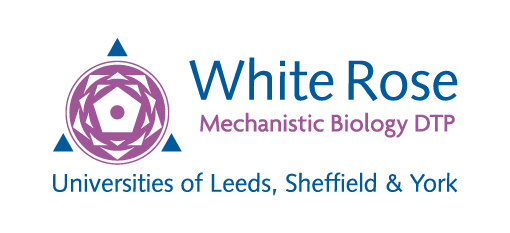 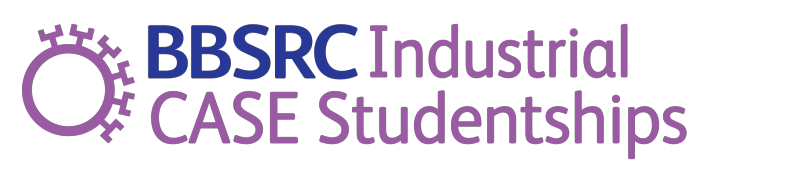 BBSRC DTP INDUSTRIAL CASE STUDENTSHIP - 2017 entryCASE FOR SUPPORT FORMPlease send completed applications to Clare Green by email: c.j.green@leeds.ac.uk by Mon 19th Sept 2016Please ensure that you have read the guidance notes before completing the form THE PROJECT  (See section 1 of the guidance notes)1.1 PROPOSED PROJECT DETAILS (Up to 3500 characters)2.  ACADEMIC RESEARCH ENVIRONMENT, TRAINING AND SUPPORT (Up to 3000 characters; see section 2 of the guidance notes)3.  NON-ACADEMIC PARTNER ORGANISATION RESEARCH ENVIRONMENT, TRAINING AND SUPPORT (See section 3 of the guidance notes)3.1 RESEARCH ENVIRONMENT, TRAINING AND SUPPORT (Up to 3000 characters)3.2 IF APPLICABLE: If the student placement is to take place at the same location as the academic environment (e.g. a University spin-out), please justify how it will be a suitably differentiated environment for the student and highlight the added value (Up to 1500 characters)4.  MANAGEMENT & MONITORING See section 4 of the guidance notes4.1 ACADEMIC SUPERVISORS4.2 PARTNER ORGANISATION SUPERVISORS4.3 SUPERVISOR SELECTION Detail any support provided for less experienced academic and non-academic/company    supervisors, such as the availability of mentoring (Up to 1000 characters)4.4 MONITORING ARRANGEMENTS State how you will manage the partnership with the industrial company to ensure high quality supervision of the student and the proper monitoring of student progress (Up to 1000 characters)5. THE COLLABORATION 	(Up to 4000 characters; see section 5 of the guidance notes – address all sections, including what the student will be doing and when during the placement)6. ETHICS Does your project require ethical approval?    YES/NO (delete as appropriate)(For projects that require ethical approval, please give details stating if the approval has already been obtained or if permission is needed)Name of academic lead applicant:Academic Department & Institute:Title of proposal: (please keep brief, ideally 10 words or less)Non-academic partner name:Contact details for lead applicant: (e-mail, phone, address)Area of Research: (delete as appropriate)World Class Underpinning Bioscience (WCB)  Agriculture and Food Security (FS) Industrial Biotechnology and Bio-energy (IBB)Research OrganisationSupervisorMain Supervisor?Title Name SurnamePlease Select:  Y/NResearch Experience:Research Experience:Research Experience:Existing Students and projects:Existing Students and projects:Existing Students and projects:Submission rates:Submission rates:Submission rates:Supervisor’s most important publications (up to 3 in the last 5 years, underline student contributions)Supervisor’s most important publications (up to 3 in the last 5 years, underline student contributions)Supervisor’s most important publications (up to 3 in the last 5 years, underline student contributions)Research OrganisationSupervisorMain Supervisor?Title Name SurnamePlease Select:  Y/NResearch Experience:Research Experience:Research Experience:Existing Students and projects:Existing Students and projects:Existing Students and projects:Submission rates:Submission rates:Submission rates:Supervisor’s most important publications: (up to 3 in the last 5 years, underline student contributions)Supervisor’s most important publications: (up to 3 in the last 5 years, underline student contributions)Supervisor’s most important publications: (up to 3 in the last 5 years, underline student contributions)Partner OrganisationSupervisorMain Supervisor?Title Name SurnamePlease Select:  Y/NResearch Experience:Research Experience:Research Experience:Existing Students and projects:Existing Students and projects:Existing Students and projects:Submission rates:Submission rates:Submission rates:Supervisor’s most important publications: (up to 3 in the last 5 years, underline student contributions)Supervisor’s most important publications: (up to 3 in the last 5 years, underline student contributions)Supervisor’s most important publications: (up to 3 in the last 5 years, underline student contributions)Partner OrganisationSupervisorMain Supervisor?Title Name SurnamePlease Select:  Y/NResearch Experience:Research Experience:Research Experience:Existing Students and projects:Existing Students and projects:Existing Students and projects:Submission rates:Submission rates:Submission rates:Supervisor’s most important publications: (up to 3 in the last 5 years, underline student contributions)Supervisor’s most important publications: (up to 3 in the last 5 years, underline student contributions)Supervisor’s most important publications: (up to 3 in the last 5 years, underline student contributions)